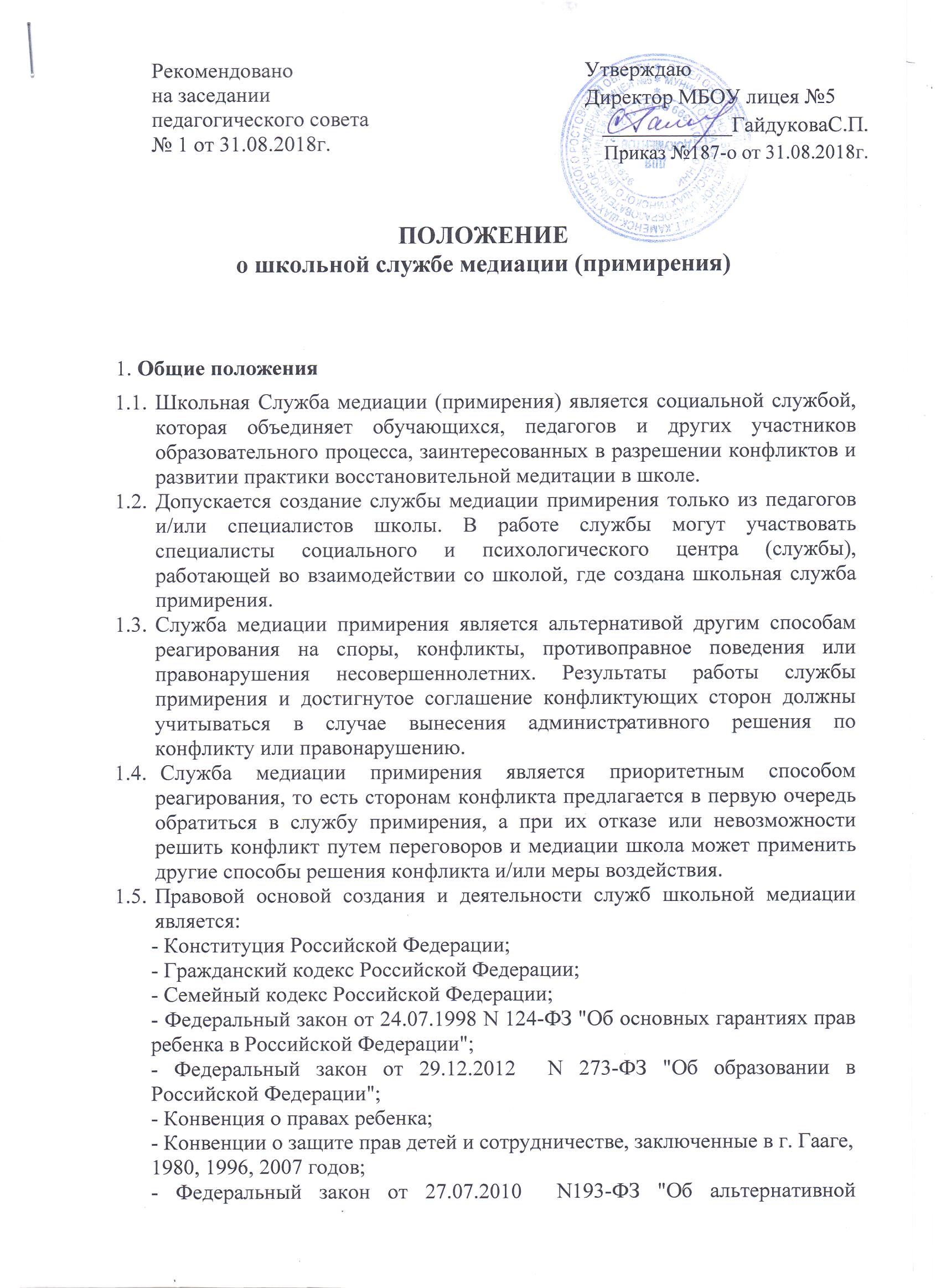 процедуре урегулирования споров с участием посредника (процедуре медиации)";Цели и задачи службы медиации примирения Основная цель службы школьной медиации состоит в формировании благополучного, гуманного и безопасного пространства (среды) для полноценного развития и социализации детей и подростков, в том числе при возникновении трудных жизненных ситуаций, включая вступление их в конфликт с законом.Задачами деятельности службы школьной медиации примирения являются:  2.2.1. формирование адаптивных и эффективных стратегий поведения;  2.2.2. развитие ресурсов личности;  2.2.3. выработка коммуникативных навыков;  2.2.4. умение разрешать конфликты мирным путем;  2.2.5. формирование умения ставить перед собой цели и достигать их. Деятельность служб школьной медиации направлена на формирование безопасного пространства (среды) не только для детей, но и для взрослых, путем содействия воспитанию у них культуры конструктивного поведения в различных конфликтных ситуациях.В основе деятельности служб школьной медиации лежит:- разрешение разнообразных и разнонаправленных конфликтов, возникающих в образовательной организации, проведение просветительской работы среди коллег и родителей;- предотвращение возникновения конфликтов, препятствование их эскалации;- обеспечение формирования и обучения "групп равных" ("группы равных"  - это группы детей, которые объединены для обучения процедуре медиации и медиативному подходу с целью последующего применения этих знаний и умений при разрешении споров, предупреждения конфликтов среди сверстников, а также для распространения полученных знаний, умений и опыта среди сверстников, младших и старших школьников. Формирование «групп равных» из обучающихся школы по двум возрастным группам: 5 - 8 классы и 9 - 11 классы);- координация действий участников «групп равных» в их работе по распространению знаний о медиации и основ позитивного общения среди младших и средних школьников;- обеспечение помощи при разрешении участниками «групп равных» конфликтов между сверстниками, а также участие в роли ко-медиатора при разрешении конфликтов между взрослыми и детьми;- использование медиативного подхода в рамках работы по профилактике безнадзорности и беспризорности, наркомании, алкоголизма, табакокурения, правонарушений несовершеннолетних;- использование медиативного подхода в рамках работы с детьми и семьями, находящимися в социально опасном положении;- использование медиативного подхода в рамках работы по воспитанию культуры конструктивного поведения в конфликтной ситуации и созданию условий для выбора ненасильственных стратегий поведения в ситуациях напряжения и стресса;- применение медиативного подхода, а также технологий позитивного общения в коррекционной работе с несовершеннолетними правонарушителями, в том числе в общении с работниками правоохранительных органов и представителями комиссий по делам несовершеннолетних и защите их прав;- использование медиативного подхода как основы для сохранения межпоколенческой коммуникации и возможности передачи главных общечеловеческих духовно-нравственных ценностей.школьной медиацииПринципы  деятельности службы школьной медиации (примирения) Деятельность службы школьной медиации  основана на следующих принципах:  Принцип добровольности, предполагающий обязательное согласие сторон, вовлеченных в конфликт, на участие в примирительной программе; Принцип конфиденциальности, предполагающий обязательство службы примирения не разглашать полученные в ходе программ сведения. Исключение составляет информация о возможном нанесении ущерба для жизни, здоровья и безопасности; Принцип нейтральности, запрещающий службе примирения принимать сторону одного из участников конфликта. Нейтральность предполагает, что служба примирения не выясняет вопрос о виновности или невиновности той или иной стороны, а является независимым посредником, помогающим сторонам самостоятельно найти решение. Порядок формирования службы школьной медиации примирения В состав Школьной службы медиации  (примирения) входят педагог-психолог, заместитель директора, педагоги школы (состав не менее 3-х человек) и обучающиеся 8-11 классов,  прошедшие обучение проведению примирительных программ. Руководителем службы школьной медиации назначаются  заместитель директора, педагог-психолог или иной педагогический работник школы, прошедший обучение проведению восстановительной медиации, на которого возлагаются обязанности по руководству службой примирения приказом директора школы.Контроль за работой службы школьной медиации осуществляется руководителем школы. Вопросы членства в службе    школьной медиации(примирения), требований к школьникам, входящим в состав службы, и иные вопросы, не регламентированные настоящим Положением, могут определяться Уставом, принимаемым службой примирения самостоятельно. Порядок работы службы школьной медиации (примирения )Служба школьной медиации  может получать информацию о случаях конфликтного или криминального характера от педагогов, обучающихся, администрации школы, членов службы примирения. Служба школьной медиации  принимает решение о возможности или невозможности примирительной программы в каждом конкретном случае самостоятельно. При необходимости о принятом решении информируются должностные лица школы.  Примирительная программа начинается в случае согласия конфликтующих сторон на участие в данной программе. Если действия одной или обеих сторон могут быть квалифицированы как правонарушение, для проведения программы также необходимо  согласие родителей.  В случае если примирительная программа планируется на этапе дознания или следствия, то о ее проведении ставится в известность администрация школы и при необходимости производится согласование с соответствующими органами внутренних дел. Переговоры с родителями ( законными представителями) и должностными лицами проводит руководитель службы    школьной медиации . Примирительная программа проводится с согласия и с участием классного руководителя. Примирительная программа не может проводиться по фактам правонарушений, связанных с употреблением наркотиков и крайними проявлениями жестокости. В примирительной программе не могут участвовать лица, имеющие психические заболевания.  Служба  школьной медиации  самостоятельно определяет сроки и этапы проведения программы в каждом отдельном случае. В случае если в ходе примирительной программы конфликтующие стороны пришли к соглашению, достигнутые результаты фиксируются в примирительном договоре. При необходимости служба школьной медиации  передает копию примирительного договора администрации школы. Служба школьной медиации  осуществляет контроль над выполнением обязательств, взятых на себя сторонами в примирительном договоре, но не несет ответственность за их выполнение. При возникновении проблем в выполнении обязательств служба школьной медиации  помогает сторонам осознать причины трудностей и пути их преодоления. При необходимости служба  школьной медиации  содействует в предоставлении участникам примирительной программы доступа к услугам по социальной реабилитации. Организация деятельности службы школьной медиации (примирения) Службе школьной медиации  по согласованию с администрацией школы предоставляется помещение для сборов и проведения примирительных программ, а также возможность использовать иные ресурсы школы - такие, как оборудование, оргтехника, канцелярские  принадлежности, средства информации и другие. Должностные лица школы оказывают службе школьной медиации примирения содействие в распространении информации о деятельности службы среди педагогов и школьников. Администрация школы содействует службе  в организации взаимодействия с социальными службами и другими организациями.  В случае если примирительная программа проводилась по факту, по которому возбуждено уголовное дело, администрация школы может ходатайствовать о приобщении  к материалам дела примирительного договора, а также иных документов в качестве материалов, характеризующих личность обвиняемого, подтверждающих добровольное  возмещение имущественного ущерба и иные действия, направленные на заглаживание вреда, причиненного потерпевшему. Заключительные положения Настоящее положение вступает в силу с момента утверждения. Изменения в настоящее положение вносятся директором школы по предложению администрации школы, педагогического совета, членов службы примирения.